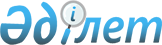 "Бағаларына мемлекеттік реттеу белгіленген бөлшек саудада өткізілетін мұнай өнімдеріне шекті бағаларды белгілеу туралы" Қазақстан Республикасы Энергетика министрінің 2015 жылғы 19 мамырдағы № 361 бұйрығына өзгеріс енгізу туралы
					
			Мерзімі біткен
			
			
		
					Қазақстан Республикасы Энергетика министрінің м.а. 2022 жылғы 21 тамыздағы № 278 бұйрығы. Қазақстан Республикасының Әділет министрлігінде 2022 жылғы 22 тамызда № 29197 болып тіркелді. Бұйрық 2023 жылғы 9 қаңтарды қоса алғанда қолданыста болды.
      ЗҚАИ-ның ескертпесі!
      Бұйрықтың қолданыста болу мерзімі - 09.01.2023 дейін (осы бұйрықтың 4 т. қараңыз).


      БҰЙЫРАМЫН:
      1. "Бағаларына мемлекеттік реттеу белгіленген бөлшек саудада өткізілетін мұнай өнімдеріне шекті бағаларды белгілеу туралы" Қазақстан Республикасы Энергетика министрінің 2015 жылғы 19 мамырдағы № 361 бұйрығына (Нормативтік құқықтық актілерді мемлекеттік тіркеу тізілімінде № 11165 болып тіркелген) мынадай өзгеріс енгізілсін:
      1-тармақ жаңа редакцияда жазылсын:
      "1. Бағаларына мемлекеттік реттеу белгіленген мұнай өнімдерін бөлшек саудада тұрақты автожанармай құю станциялары арқылы өткізудің шекті бағалары қосылған құн салығы есебімен мынадай мөлшерде белгіленсін:
      1) Аи-80 маркалы бензин – 1 литр үшін 89 теңге;
      2) Аи-92 және Аи-93 маркалы бензин: 
      Қостанай, Солтүстік Қазақстан облыстарында – 1 литр үшін 187 теңге;
      Нұр-Сұлтан, Алматы, Шымкент қалаларында, Ақмола, Ақтөбе, Шығыс Қазақстан, Батыс Қазақстан, Алматы, Атырау, Жамбыл, Қарағанды, Қызылорда, Павлодар, Түркістан, Маңғыстау, сондай-ақ Абай, Жетісу, Ұлытау облыстарында – 1 литр үшін 182 теңге;
      3) дизель отыны (жазғы, маусымаралық) – 1 литр үшін 450 теңге;
      Ақмола, Ақтөбе, Шығыс Қазақстан, Батыс Қазақстан, Қостанай, Солтүстік Қазақстан, сондай-ақ Абай облыстарында:
      Қазақстан Республикасында берілген жүргізуші куәлігін көрсеткен кезде 1 тәулігіне 100 литрге дейінгі көлемде – 1 литр үшін 260 теңге;
      жүк, арнайы, мамандандырылған автомобильдер мен автобустарға Қазақстан Республикасында берілген көлік құралын тіркеу туралы куәлікті көрсеткен кезде 1 тәулігіне 300 литрге дейінгі көлемде – 1 литр үшін 260 теңге;
      Нұр-Сұлтан, Алматы, Шымкент қалаларында, Алматы, Атырау, Жамбыл, Қарағанды, Қызылорда, Павлодар, Түркістан, Маңғыстау, сондай-ақ Жетісу, Ұлытау облыстарында:
      Қазақстан Республикасында берілген жүргізуші куәлігін көрсеткен кезде 1 тәулігіне 100 литрге дейінгі көлемде – 1 литр үшін 230 теңге;
      жүк, арнайы, мамандандырылған автомобильдер мен автобустарға Қазақстан Республикасында берілген көлік құралын тіркеу туралы куәлікті көрсеткен кезде 1 тәулігіне 300 литрге дейінгі көлемде – 1 литр үшін 230 теңге.".
      2. Қазақстан Республикасы Энергетика министрлігінің Мұнай тасымалдау және өңдеу департаменті Қазақстан Республикасының заңнамасында белгіленген тәртіппен:
      1) осы бұйрықты Қазақстан Республикасының Әділет министрлігінде мемлекеттік тіркеуді;
      2) осы бұйрықты Қазақстан Республикасы Энергетика министрлігінің интернет-ресурсында орналастыруды;
      3) осы бұйрықты Қазақстан Республикасы Әділет министрлігінде мемлекеттік тіркегеннен кейін он жұмыс күні ішінде Қазақстан Республикасы Энергетика министрлігінің Заң қызметі департаментіне осы тармақтың 1) және 2) тармақшаларында көзделген іс-шаралардың орындалғаны туралы мәліметтерді ұсынуды қамтамасыз етсін. 
      3. Осы бұйрықтың орындалуын бақылау жетекшілік ететін Қазақстан Республикасының энергетика вице-министріне жүктелсін. 
      4. Осы бұйрық алғашқы ресми жарияланған күнінен бастап қолданысқа енгізіледі және 2023 жылғы 9 қаңтарды қоса алған кезеңге қолданылады.
					© 2012. Қазақстан Республикасы Әділет министрлігінің «Қазақстан Республикасының Заңнама және құқықтық ақпарат институты» ШЖҚ РМК
				
                  Қазақстан Республикасы            Энергетика министрінің             міндетін атқарушы 

Ж. Нұрмағанбетов

      "КЕЛІСІЛДІ" Қазақстан РеспубликасыныңБәсекелестікті қорғау және дамыту агенттігі

      "КЕЛІСІЛДІ" Қазақстан РеспубликасыныңҰлттық экономика министрлігі 
